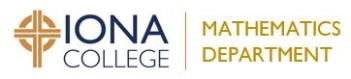 11 Applied Mathematics Weekly Planner 2018Term 1Term 2Term 3Term 4WeekDateTopicAssessment1	Jan 39	 -	Feb 21.1      91026Number4 credits (Internal)2	Feb 5	- 	Feb 91.1      91026Number4 credits (Internal)Waitangi Day (Tuesday)3	Feb 12 	-	Feb 161.1      91026Number4 credits (Internal)** Standard handed out to work on independently4	Feb 19	- 	Feb 231.1      91026Number4 credits (Internal)Mon Exeat5	Feb 26	-	Mar 21.1      91026Number4 credits (Internal)6	Mar 5	-	Mar 91.1      91026Number4 credits (Internal)Internal assessment in class7	Mar 12	-	Mar 16**28089Budgetting3 credits (Internal)8	Mar 19	-	Mar 23**28089Budgetting3 credits (Internal)9	Mar 26	-	Mar 30**28089Budgetting3 credits (Internal)Easter Friday            Internal handed in10 	Apr 2	-	Apr 61.10 Statistics (see below)Mon-Tues Easter Exeat11	Apr 9	-	Apr 131.10 Statistics (see below)1	Apr 30	-	May 41.10      91035Multivariate Data4 credits (Internal)2	May 7	-	May 111.10      91035Multivariate Data4 credits (Internal)3	May 14	-	May 181.10      91035Multivariate Data4 credits (Internal)4	May 21	- 	May 251.10      91035Multivariate Data4 credits (Internal)Internal assessment in class5	May 28 	- 	Jun 11.7      91032Geometry3 credits (Internal)Q.B. Exeat6	Jun 4	- 	Jun 81.7      91032Geometry3 credits (Internal)Mon Exeat7	Jun 11 	- 	Jun 151.7      91032Geometry3 credits (Internal)8	Jun 18	- 	Jun 221.7      91032Geometry3 credits (Internal)9	Jun 25	- 	Jun 291.7      91032Geometry3 credits (Internal)Internal assessment in class1	Jul 23	-	Jul 271.3      91028Tables, Equations and Graphs4 credits (External)2	Jul 30	-	Aug 31.3      91028Tables, Equations and Graphs4 credits (External)3	Aug 6	-	Aug 101.3      91028Tables, Equations and Graphs4 credits (External)4	Aug 13	-	Aug 171.3      91028Tables, Equations and Graphs4 credits (External)5	Aug 20	-	Aug 241.3      91028Tables, Equations and Graphs4 credits (External)6	Aug 27	-	Aug 311.3      91028Tables, Equations and Graphs4 credits (External)Year 11 Mock Examinations7	Sep 3	-	Sep 71.9      91034Transformations2 credits (Internal)Mon Tues Exeat   Tournament Week8	Sep 10	-	Sep 141.9      91034Transformations2 credits (Internal)9	Sep 17	-	Sep 211.9      91034Transformations2 credits (Internal)Year 12 & 13 Mock Examinations10	Sep 24	-	Sep 281.9      91034Transformations2 credits (Internal)Internal assessment in class1H.B. Exeat	Oct 15	-	Oct 19Tidy up and revisionHB A. Day Fri Exeat2	Oct 22 	-	Oct 26Tidy up and revisionMonday – Labour Day3	Oct 29	-	Nov 2Tidy up and revisionYear 9 & 10 Assessment Week 4	Nov 5	-	Nov 9NCEA Exams starts Wednesday 7 NovYear 9 & 10 Assessment Week5	Nov 12	-	Nov 16NCEA Exams starts Wednesday 7 Nov6	Nov 19	-	Nov 23NCEA Exams starts Wednesday 7 Nov7	Nov 26	-	Nov 308	Dec 3	-	Dec 7Prize Giving  - End of Year